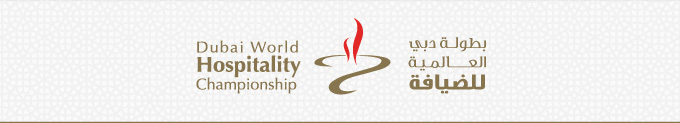 Under the directive of
His Highness Sheikh Hamdan Bin Mohammed Bin Rashid Al Maktoum
Crown Prince of Dubai and Chairman of Dubai Executive Council 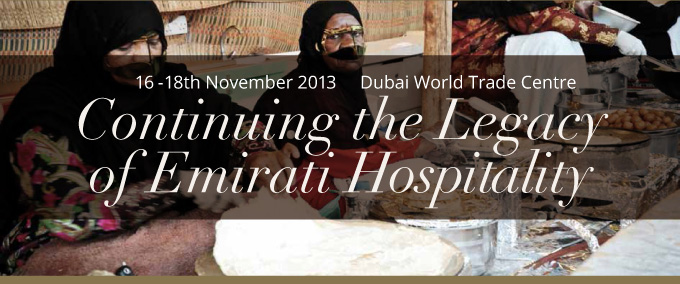 For further information please contact: EMAIL INFO@DWHC.AE | TEL +971 56 6800449 / +971 4 336 9685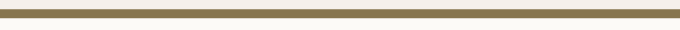 